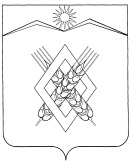    СОВЕТ  ХАРЬКОВСКОГО  СЕЛЬСКОГО   ПОСЕЛЕНИЯЛАБИНСКОГО   РАЙОНА(четвертый созыв)РЕШЕНИЕот  27.12.2019  г.                                                                                                           № 13/7хутор ХарьковскийО выполнении индикативного плана социально-экономического развития Харьковского сельского поселения Лабинского района за 2018 год	Индикативный план социально-экономического развития Харьковского сельского поселения Лабинского района является документом, обеспечивающим реализацию целей и приоритетов социально-экономического развития поселения исходя из комплексного анализа научно-технического и ресурсного потенциала, развития отраслей экономики, сложившейся социально-экономической ситуации и экономического положения поселения, целей и задач государственной политики в экономической и социальной сферах.           Итоги социально-экономического развития Харьковского сельского поселения Лабинского района в 2018 году на основании оперативных статистических данных проанализированы и отмечено удовлетворительное выполнение индикативного плана.          Уточненные статистические данные, характеризующие итоги социально-экономического развития Харьковского сельского поселения Лабинского  района в 2018  году, в целом соответствуют данным оперативной статистической информации о преимущественном выполнении показателей индикативного плана.Объем продукции сельского хозяйства всех категорий хозяйств выполнен на 118,2 %., 	 рост доходов бюджета поселения на душу населения 100,6 %  На основании вышеизложенного Совет Харьковского  сельского   поселения Лабинского  района  РЕШИЛ: 	1. Отметить удовлетворительное выполнение прогнозных показателей индикативного плана социально-экономического развития Харьковского сельского поселения Лабинского района на 2018 год в целом.	2. Администрации Харьковского  сельского   поселения Лабинского  район своевременно разрабатывать и утверждать индикативный план с учетом потенциала территории и имеющихся особенностей, рассматривать итоги социально-экономического развития поселения и утверждать Советом Харьковского  сельского   поселения Лабинского  района отчета о выполнении показателей индикативного плана социально-экономического развития Харьковского  сельского   поселения Лабинского  района. 3.Контроль  за исполнением настоящего решения возложить на комитет по вопросам экономического развития (Сахно).         4.  Настоящее решение вступает в силу со дня его обнародования.Глава Харьковского сельскогопоселения Лабинского района                                                    Н.Ф.Шумский                                                  ПРИЛОЖЕНИЕ № 1	                                           к Решению Совета                                                                         Харьковского  сельского поселения                                                                                                                                                                                                                                  Лабинского   район                                                                   от  27 декабря 2019г.  №  13/7Отчет о выполнении индикативного плана социально-экономического развития Харьковского сельского поселения Лабинского района                 за 2018 год  Глава Харьковского сельскогопоселения Лабинского района                                                    Н.Ф.ШумскийПоказатель, единица измерения2018 год2018 год%выполненияпланаПоказатель, единица измерения   прогнозотчет%выполненияпланаСреднегодовая численность постоянного населения – всего,  тыс. человек0,6500,651100,1Численность экономически активного населения, тыс.чел.0,4500,464103,1Численность занятых в экономике, тыс.чел.0,3830,400104,4Численность работающих для расчета среднемесячной заработной платы,  тыс.чел.        0,060,06100,0Фонд оплаты труда, тыс.руб.1378013800100,1Численность занятых в личных подсобных хозяйствах, тыс. чел.       0,2000,200100,0Уровень регистрируемой безработицы, в % к численности трудоспособного населения в трудоспособном возрасте1,71,7100,0Производство и распределение электроэнергии, газа и воды, млн.руб.0,5080,510100,3Объем продукции сельского хозяйства всех категорий хозяйств, млн.руб.220,0264,7118,2Зерно (в весе  после доработки), тыс.тн.9,21012,446135,1Подсолнечник (в весе после доработки), тыс. тонн0,1580,09560,0Картофель - всего, тыс. тонн0,500,50100,0   в том числе в личных подсобных хозяйствах, тыс. тонн0,500,50100,0Овощи - всего, тыс. тонн0,1200,10385,0   в том числе в личных подсобных хозяйствах, тыс. тонн0,1200,10385,0Скот и птица (в живом весе)- всего, тыс. тонн 0,2500,276110,4   в том числе в личных подсобных хозяйствах, тыс. тонн0,2400,26590,6Молоко- всего, тыс. тонн0,4990,629112,6   в том числе в личных подсобных хозяйствах, тыс. тонн0,2840,23181,3Яйца- всего, тыс. штук439439100,0   в том числе в личных подсобных хозяйствах, тыс. шт.439439100,0Оборот розничной торговли,  млн рублей 55100Объем инвестиций в основной капитал за счет всех источников финансирования, тыс.руб.110011001100Количество организаций, зарегистрированных на территории сельского поселения, единиц1111-   количество организаций муниципальной формы собственности, всего единиц44-   количество организаций частной формы собственности, всего единиц 33-   Количество предпринимателей, всего единиц88-   Количество КФХ, всего единиц44-Доходы бюджета поселения на душу населения, руб.7958,08105,0101,8